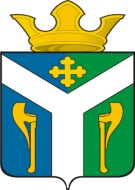 АДМИНИСТРАЦИЯ    УСТЬ – НИЦИНСКОГО СЕЛЬСКОГО ПОСЕЛЕНИЯПОСТАНОВЛЕНИЕ_____________________________________________________________   ___29.03.2024                                                                                                        № 96с. Усть – НицинскоеО внесении изменений в постановление администрации Усть-Ницинского сельского поселения  от 16.02.2022  № 48 «Об утверждении порядка создания и работы муниципальной комиссии по обследованию жилых помещений инвалидов и общего имущества в многоквартирных домах, в которых проживают инвалиды, в целях их приспособления с учетом  потребностей инвалидов и обеспечения условий  их доступности для инвалидов» (с измен. от 01.06.2023 № 114/1)         В целях реализации Постановления Правительства Российской Федерации от 09.07.2016 года № 649 «О мерах по приспособлению жилых помещений и общего имущества в многоквартирном доме с учетом потребностей инвалидов», руководствуясь Уставом Усть-Ницинского сельского поселенияПОСТАНОВЛЯЮ:1.	Внести  в состав муниципальной комиссии по обследованию жилых помещений инвалидов и общего имущества в многоквартирных домах, в которых проживают инвалиды, в целях их приспособления с учетом потребностей инвалидов и обеспечения условий их доступности для инвалидов на территории Усть-Ницинского сельского поселения, Слободо-Туринского муниципального района, Свердловской области, утвержденный  постановлением администрации Усть-Ницинского сельского поселения  от 16.02.2022  № 48,  утвердив его в новой редакции (приложение № 1).2.	Внести  в план мероприятий по приспособлению жилых помещений инвалидов и общего имущества в многоквартирных домах, входящих в состав жилищного фонда Усть-Ницинского сельского поселения, утвержденный постановлением администрации Усть-Ницинского сельского поселения  от 16.02.2022  № 48 (с измен. от 01.06.2023 № 114/1), утвердив его в новой редакции (приложение № 2). 3.	Опубликовать настоящее постановление в «Информационном вестнике Усть-Ницинского сельского поселения» и разместить на официальном сайте Усть-Ницинского сельского поселения в информационно-телекоммуникационной сети Интернет www.усть-ницинское.рф.4.	Контроль за исполнением настоящего постановления возложить на заместителя главы администрации П.А. Сухнева.Глава Усть – Ницинского                                                   сельского поселения                                                                              А.С. ЛукинПриложение № 1УТВЕРЖДЕНпостановлением администрации Усть-Ницинского сельского поселения от 29.03.2024 №  96С О С Т А Вмуниципальной комиссии по обследованию жилых помещений инвалидов и общего имущества в многоквартирных домах, в которых проживают инвалиды, в целях их приспособления с учетом потребностей инвалидов и обеспечения условий их доступности для инвалидов на территории  Усть-Ницинского сельского поселения Слободо-Туринского муниципального района Свердловской областиСухнев П.А. -  заместитель Главы Администрации Усть – Ницинского сельского поселения, председатель комиссии;Аксенов А.Б. -  специалист  I  категории   администрации Усть – Ницинского сельского поселения,  секретарь комиссии;Члены комиссии:Мочалова О.В. – ведущий специалист администрации Усть – Ницинского сельского поселения;Сидорова Л.А. – специалист I  категории  администрации Усть – Ницинского сельского поселения; Есаулкова И.Н. –  ведущий специалист  администрации Усть – Ницинского территориального отделения;Аксёнова О.О. -  ведущий специалист  администрации Усть – Ницинского территориального отделения;Голяков В.А. – директор МУП «Жилкомсервис» Усть-Ницинского сельского поселения, депутат Думы Усть – Ницинского сельского поселения;Самарина  В.В.- заместитель руководителя Фонда по социальному  сопровождению «Защитники Отечества» по Свердловской области (по согласованию)Приложение № 2УТВЕРЖДЕНпостановлением администрации Усть-Ницинского сельского поселения от 29.03.2024 №  96Планмероприятий по приспособлению жилых помещений инвалидов и общего имущества в многоквартирных домах, входящих в состав жилищного фонда муниципального образования Усть-Ницинское сельское поселение Слободо-Туринского муниципального района Свердловской области, в которых проживают инвалиды, с учетом потребностей инвалидов и обеспечения условий их доступности для инвалидовN
п/пМероприятиеСрок исполнения мероприятияОтветственные исполнители12341.Подготовка перечня жилых помещений, входящих в состав муниципального и частного жилищного фонда, в которых проживают инвалиды, для обследованиядо 31.05.2024 г.(далее – постоянно)Администрация поселения2.Утверждение графика обследования жилых помещений инвалидовдо 01.06.2024 г.Администрация поселения3.Рассмотрение документов о характеристиках жилого помещения инвалида, общего имущества в многоквартирном доме, в котором проживает инвалид (технический паспорт (технический план), кадастровый паспорт и иные документы)по мере поступления документовМуниципальная комиссия по обследованию жилых помещений инвалидов4.Проведение визуального, технического осмотра жилого помещения инвалида, общего имущества в многоквартирном доме, в котором проживает инвалид, при необходимости проведение дополнительных обследований, испытаний несущих конструкций жилого зданиядо 01.11.2024 г.Муниципальная комиссия по обследованию жилых помещений инвалидов5.Проведение беседы с гражданином, признанным инвалидом, проживающим в жилом помещении, в целях выявления конкретных потребностей этого гражданина в отношении приспособления жилого помещениядо 01.11.2024 г.Муниципальная комиссия по обследованию жилых помещений инвалидов6.Подготовка акта обследования жилого помещения инвалидане более 60 календарных днейМуниципальная комиссия по обследованию жилых помещений инвалидов7.Принятие решения о проведении проверки экономической целесообразности (нецелесообразности) реконструкции или капитального ремонта многоквартирного дома (части дома), в котором проживает инвалид, в целях приспособления с учетом потребностей инвалида и обеспечения условий их доступности для инвалида; оформление соответствующего решения в течение 30 дней с даты оформления акта обследованияМуниципальная комиссия по обследованию жилых помещений инвалидов8.Вынесение заключения о возможности либо отсутствия возможности приспособления жилого помещения инвалида и общего имущества в многоквартирном доме, в котором проживает инвалид, с учетом потребностей инвалида и обеспечения условий их доступности для инвалидав течение одного месяца с даты решения об экономической целесообразности (нецелесообразности) реконструкции или капитального ремонтаМуниципальная комиссия по обследованию жилых помещений инвалидов